BUKU PANDUAN PRAKTIK KLINIK MAHASISWA KEPERAWATAN GAWAT DARURAT 2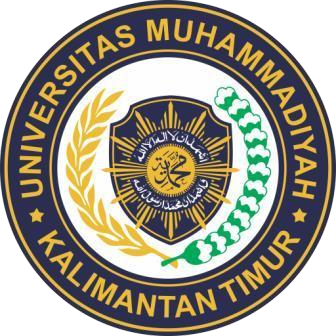 PROGRAM STUDI S1 KEPERAWATAN FAKULTAS ILMU KEPERAWATANUNIVERSITAS MUHAMMADIYAH KALIMATAN TIMUR TAHUN 2023/2024DATA PEMILIK BUKUNama Mahasiswa	:NIM	:Fakultas/ Universitas	:Jenis Kelamin	:Tempat/tgl lahir	:Tingkat / Semester	:Alamat Asal	:Alamat di Samarinda	:Samarinda,.	20Pemilik(	)PENDAHULUANLATAR BELAKANGBerdasarkan Kerangka Kualifikasi Nasional Indonesia (KKNI), seorang lulusan S1 harus dapat menggunakan Ilmu pengetahuan dan tehnologi dalam bidang keahliannya serta mampu beradaptasi terhadap situasi yang dihadapi dalam penyelesaian masalah di era ini. Lulusan S1 juga diharapkan untuk bertanggung jawab terhadap pekerjaan yang dijalaninya. Sejalan dengan hal tersebut, berdasarkan pada kurikulum S1 Ilmu Keperawatan bahwa asuhan keperawatan profesional dilaksanakan dengan menggunakan pengetahuan teoritik yang mantap dan kokoh dari berbagai disiplin ilmu yang terkait dengan ilmu keperawatan, disamping berbagai ilmu dasar, perilaku dan sosial sebagai landasan yang digunakan dalam melakukan pengkajian, perumusan diagnosa, penyusunan perencanaan dan melaksanakan tindakan keperawatan hingga proses evaluasi dalam Asuhan Keperawatan.Berdasarkan Kerangka Kualifikasi Nasional Indonesia (KKNI) dan kurikulum S1 Ilmu Keperawatan di atas, maka mahasiswa Ilmu Keperawatan memiliki kewajiban untuk mampu menunjukkan kemampuan keterampilan dan pengetahuannya yang uptodate yang bersinergi dengan etika dan moral pada sikap caring yang berkembang secara terus menerus langsung kepada klien yang dirawat di rumah sakit atau layanan kesehatan lainnya dan berusaha untuk memberikan asuhan keperawatan profesional yang berkualitas dan ter uptodate.Program Studi S1 Keperawatan UMKT merupakan perpaduan ilmu pengetahuan (Sains), dan keahlian praktis yang menunjang pengembangan profesi keperawatan pada era globalisasi. Program ini akan membekali kompetensi yang lebih mahir untuk mencapai Visi dan misi sehingga terbentukanya insan indonesia yang profesional, amanah, berakhlak mulia dan kompetitif dibidang keperawatan yang mampu melakukan asuhan keperawatan secara baik untuk meningkatkan derajat kesehatan individu, keluarga dan masyarakat.Untuk tercapainya tujuan program belajar mengajar dan dalam rangka melatih kompetensi mahasiswa guna meningkatkan praktik klinik keperawatan, maka mahasiswa S1 Keperawatan Universitas Muhammadiyah Kalimantan Timur diwajibkan untuk melaksanakan Praktik Klinik KeperawatanProses belajar mengajar di lahan praktek ini diharapkan memberikan kesempatan kepada mahasiswa ilmu keperawatan untuk melatih kemampuan kognitif, afektif dan psikomotorik (skill) yang terintegrasi dengan etik dan moral yang telah didapatkan di kelas dan laboratorium selama mengikuti kegiatan belajar mengajar di institusi pendidikan UMKT. Fasilitas Kesehatan seperti Rumah Sakit, Puskesmas, atau klinik diharapkan dapat digunakan untuk memenuhi pelaksanaan kegiatan belajar praktik klinik keperawatan oleh Mahasiswa Ilmu Keperawatan UMKT.TujuanTujuan UmumSetelah menyelesaikan praktik klinik keperawatan diharapkan mahasiswa kompeten dalam melakukan prosuder keterampilan dasar dan dalam memberikan asuhan Keperawatan gawat darurat IITujuan KhususSetelah melakukan Praktik Klinik selama 1 minggu diharapkan mahasiswa dapat :Mampu melakukan pengkajian keperawatan pada kasus Keperawatan Gawat Darurat II yang meliputi :Mengaplikasikan keterampilan pemeriksaan Initial Assesment pada kasus trauma dan non traumaMengaplikasikan komunikasi terapeutik pada pasien dengan Kasus kegawatdaruratan trauma dan non traumaMampu menyusun diagnosa keperawatan pada kasus Keperawatan Gawat Darurat II berdasarkan data – data yang diperoleh dari hasil pengkajian dengan menggunakan SDKIMampu menyusun tujuan keperawatan berdasarkan diagnosa keperawatan yang diangkat dan ditulis dengan menggunakan format SMART dan SLKIMampu menyusun rencana tindakan keperawatan berdasarkan diagnosa keperawatan yang diangkat merujuk pada SIKIMampu melakukan tindakan pada kasus Keperawatan Gawat Darurat II, sesuai dengan rencana tindakan keperawatan yang disusun dan berdasarkan kondisi klien. Tindakan keperawatan yang dilakukan meliputi ::Mengaplikasikan keterampilan dalam melakukan perlindungan diri (universal precaution).Mengaplikasikan	keterampilan	initial	Assesment	pada	kasus kegawatdaruratan trauma maupun non traumaMengaplikasikan keterampilan pada pasien dengan masalah gangguan pada Airway, Breathing, dan Circulation pada kasus trauma maupun non traumaMengaplikasikan keterampilan pada pasien dengan masalah kegawatdaruratan lingkungan dan IntoksikasiMengaplikasikan komunikasi terapeutikMampu menyusun evaluasi keperawatan berdasarkan dengan diagnosa, tujuan, rencana, dan implementasi keperawatan yang telah dilakukan dengan menggunakan format SOAP.STRATEGI PEMBELAJARANTugas MahasiswaTugas – Tugas individu MahasiswaMengisi daftar hadir mahasiswa yang tersedia di ruangan tempat praktik dan di dalam buku panduan praktikMengikuti kegiatan Pre dan Post Conference serta kegiatan bimbingan dengan CI/ Presepor/ Perawat ruangan yang ditunjuk untuk mewakiliMenyelesaikan tugas target dan kompetensi dengan didampingi oleh CI/ Preseptor/Perawat ruangan yang ditunjuk untuk mewakili serta meminta tanda tangan kepada pendamping setiap melakukan tindakan / keterampilanMenyusun Asuhan keperawatan lengkap dengan laporan pendahuluanKetentuan Membuat Laporan Pendahuluan :Laporan Pendahuluan dibuat sesuai dengan sistematika yang telah disediakan (terlampir) berjumlah (dua) yang terdiri dari Laporan Pendahuluan Kasus Trauma dan Kasus Non TraumaLaporan Pendahuluan dibuat sebelum hari pertama dinas setelah mengetahui kasus yang akan diambil pada rotasi dinas tersebutLaporan Pendahuluan di ketik dengan ketentuan Menggunakan Jenis Huruf Times New Roman Font 12, Spasi 1,5, Rata kiri dan kanan, menggunakan kertas A4. Berikan cover dengan judul Laporan pendahuluan Kasus…., ruangan tempat dinas dan nama rumah sakitnya, logo UMKT, nama mahasiswa dan NIMLaporan Pendahuluan dilarang keras copy paste (orisinalitas). Bila terbukti menjiplak maka tidak akan di nilai.Laporan Pendahuluan di bawa pada hari pertama dinas sebelum mahasiswa mengelola kasus masing masing dan akan di responsi dan diberi nilai oleh pembimbing.Ketentuan Membuat Dokumentasi Asuhan Keperawatan (ASKEP) :Laporan ASKEP dibuat sesuai dengan sistematika yang telah disediakan (terlampir)Laporan ASKEP dibuat di mulai di hari pertama dinas sampai di akhir rotasi diruangan berasangkutan setelah mendapatkan kasus yang diambil pada rotasi dinas tersebutLaporan ASKEP ditulis tangan dengan naskah asli dan bukan hasil fotocopyLaporan ASKEP yang dibuat berjumlah 1 laporan (memilih salah satu ASKEP Kasus Trauma atau ASKEP kasus Non Trauma)Responsi ASKEP dilaksanakan sesuai kontrak dengan pembimbing (setelah laporan askep lengkap dibuat sampai akhir rotasi dinas)Jika Laporan ASKEP telah dibuat, tapi mahasiswa tidak menghadap pembimbing untuk di responsi tanpa ada alasan yang di komunikasikan kepada pembimbing maka mahasiswa hanya diberi nilai untuk pengumpulan laporan tanpa ada nilai responsiMembuat Resume Keperawatan dengan ketentuan :Resume yang dibuat sebanyak 1 resume selama masa dinas (resume kasus trauma atau resume kasus Non Trauma berbeda dari kasus ASKEP) Resume tidak di konsulkan dan wajib di kumpulkan di akhir rotasi dinasMempersiapkan alat dan bahan untuk praktik dalam pencapaian target kompetensiMelaksanakan dan mendokumentasikan Asuhan KeperawatanMengumpulkan laporan dan responsi pada masing-masing pembimbing/ Koordintaor mata kuliah pada akhir waktu dinas di institusi pendidikan (sesuai waktu yang ditentukan). Jika ada mahasiswa belum melaksanakan responsi pada waktu yang telah ditentukan, maka nilai responsi tidak ada (0)Tugas Pembimbing (preceptor klinik dan preceptor akademik)Preceptor klinik dan preceptor akademik melakukan pengecekan terhadap daftar hadir mahasiswaPreceptor Klinik mengorientasikan mahasiswa terhadap petugas dan perawat, ruangan bersangkutan, pasien di ruangan bersangkutan, serta alat – alat dan prosedur kerja yang ada pada ruangan bersangkutanPreseptor Klinik memfasilitasi praktik mahasiswa dalam mencari kasus kelolaan dan resumePreceptor klinik membimbing mahasiswa dalam kegiatan pre dan post konference setiap hariPreceptor klinik membimbing mahasiswa dalam pencapaian target Tindakan sesuai dengan kompetensi yang akan dicapai dan mendatanganinya setelah dilaksanakanPreceptor klinik mengetahui dan menandatangani daftar hadir mahasiswa (datang & pulang) serta memantau kehadiran mahasiswa.Preceptor Akademik melakukan responsi Askep dan resume yang telah dibuat oleh mahasiswaPreceptor klinik dan preceptor akademik mempunyai kewenangan untuk menegur dan mengevaluasi perilaku mahasiswa danmenandatangani masalah yang terkait dengan lapanganPreceptor klinik dan preceptor akademik menilai moral, etika, sikap dan profesionalitas dari mahasiswa termasuk kemampuan dalam mencapai kompetensi.PenilaianNilai Akhir didapatkan :Dokumentasi Laporan Pendahuluan (1 ) 20%Dokumentasi Askep (2) 35 %Resume 10%Responsi : 10 %Target Kompetensi : 20 %Penilaian Sikap : 5 %Sistematika Penulisan LaporanFormat Laporan PendahuluanKonsep Penyakit :PengertianEtiologiTanda gejalaKomplikasiPatofisiologiPathwayPenatalaksanaan Farmakologis dan Non FarmakologisKonsep Asuhan Keperawatan :AnamnesaPengkajian FisikLaboratorium dan Pemeriksaan penunjangDiagnostikDiagnosa Keperawatan (berdasarkan Prioritas) SDKIPenetapan tujuan dan kriteria evaluasi menggunakan SLKIRencana Keperawatan SIKIDaftar Pustaka (gaya penulisan APA 7th) dan wajib menggunakan referensi maneger seperti Mendeley.Format ASKEPIdentitias PasienPengkajianAnamnesaPengkajian FisikLaboratoriumDiagnostikAnalisa DataDiagnosa Keperawatan (Tegakan Semua diagnosa keperawatan yang ditemukan dan disusun berdasarkan prioritas) menggunakan SDKIPenetapan Rencana keperawatan, Tujuan, dan kriteria Evaluasi (SMART) menggunakan SIKI dan SLKIImplementasiEvaluasiFormat ResumeIdentitias PasienPengkajianAnamnesaPengkajian FisikLaboratoriumDiagnostikAnalisa DataDiagnosa Keperawatan (satu diagnosa utama) menggunakan SDKIPenetapan Rencana keperawatan, Tujuan, dan kriteria Evaluasi (SMART) menggunakan SIKI dan SLKIImplementasiLAMPIRANABSENSI MAHASISWANama Mahasiswa :	NIM :FORMAT PENILAIAN LAPORAN PENDAHULUANFORMAT PENILAIAN RESPONSI LAPORAN PENDAHULUANFORMAT PENILAIAN LAPORAN ASKEPNama Mahasiswa :	NIM :FORMAT PENILAIAN RESPONSI ASKEPRUBRIK PENILAIAN LAPORAN PENDAHULUAN & ASKEP	RUBRIK PENILAIAN RESPONSIFORMAT PENILAIAN SIKAPNama Mahasiswa :	NIM :Samarinda,	20Pembimbing Klinik(	)FORMAT KONSULTASINama :	NIM :TARGET KEPERAWATAN GAWAT DARURAT 2CATATAN :  Seluruh tindakan dengan tanda (* )WAJIB didampingi oleh PRESEPTOR KLINIKFORMAT ADLNAMA	:NIM	:TANGGAL	: TEMPAT PRAKTIK :Samarinda, ..........................Mengetahui,Pembimbing klinik(……………………………….)ASUHAN KEPERAWATAN GAWAT DARURATTanggal Pengkajian	:PENGKAJIAN KEPERAWATAN GAWAT DARURATIDENTITAS PASIEN Nama	:Umur	:Jenis Kelamin	:Agama	:Pekerjaan	:Pendidikan	:Alamat	:Diagnosa Medis	:RIWAYAT PENYAKIT SEKARANG(Jelaskan penyebab pasien dibawa ke rumah sakit) secara singkat dan jelas (mekanisme cidera, riwayat nyeri dll)PENGKAJIAN AWAL (INITIAL ASSESMENT)     TINDAKAN PENUNJANGPENGKAJIAN SEKUNDERFULL FIVE VITAL SIGN (Pemeriksaan TTV)Tekanan darah :Frekuensi nadi :Frekuensi pernafasanSuhu tubuhSaturasi oksigenNyeri (OPQRST)Onset : Provokatif/palliative : Quality & quantitas :Regio & radiasi :Severe :Time :GIVE COMFORT/Lingkungan yang aman dan nyaman bagi pasien Hasil Lab pasien :Gambaran Monitor Jantung :Pemasangan NGT/OGT :Pemasangan Kateter :Evaluasi pemberian oksigen :HISTORY/ RiwayatKeluhan : Data Subyektif (S)Riwayat Alergi (A)Medikasi/obat obatan yag digunakan (medis maupun herbal) (M)Riwayat penyakit sebelumnya (riwayat operasi dll) (P)Waktu makan terakhir dan bila pada Wanita produktif tanyakan waktu haid terakhir (L)Kejadian yang menyebabkan cidera atau sakit (E)Melakukan pemeriksaan fisik dari kepala sd kaki :WajahInspeksi : Deformitas/kelainan bentuk, Contusio,/memar, Abrasio/lecet, Penetrasi/tembus/tusuk, Burn/luka bakar, Tenderness/kaku/nyeri, Laceration/luka robek, Shallowing/bengkak, cairan yang keluarPalpasi : Creptitation/krepitasi, nyeri tekan, nyeri lepasLeherInspeksi : Deformitas/kelainan bentuk, Contusio,/memar, Abrasio/lecet, Penetrasi/tembus/tusuk, Burn/luka bakar, Tenderness/kaku/nyeri, Laceration/luka robek, Shallowing/bengkak, cairan yang keluarPalpasi : Creptitation/krepitasi, nyeri tekan, nyeri lepasDadaInspeksi : Deformitas/kelainan bentuk, Contusio,/memar, Abrasio/lecet, Penetrasi/tembus/tusuk, Burn/luka bakar, Tenderness/kaku/nyeri, Laceration/luka robek, Shallowing/bengkak, cairan yang keluarAuskultasiPerkusiPalpasi : Creptitation/krepitasi, nyeri tekan, nyeri lepasAbdomenInspeksi : Deformitas/kelainan bentuk, Contusio,/memar, Abrasio/lecet, Penetrasi/tembus/tusuk, Burn/luka bakar, Tenderness/kaku/nyeri, Laceration/luka robek, Shallowing/bengkak, cairan yang keluarAuskultasiPerkusiPalpasi : Creptitation/krepitasi, nyeri tekan, nyeri lepasEkstremitas AtasInspeksi : Deformitas/kelainan bentuk, Contusio,/memar, Creptitation/krepitasi Abrasio/lecet, Penetrasi/tembus/tusuk, Burn/luka bakar, Tenderness/kaku/nyeri, Laceration/luka robek, Shallowing/bengkak, cairan yang keluarPalpasi: Creptitation/krepitasi, nyeri tekan, nyeri lepasEkstermitas BawahInspeksi : Deformitas/kelainan bentuk, Contusio,/memar, Creptitation/krepitasi Abrasio/lecet, Penetrasi/tembus/tusuk, Burn/luka bakar, Tenderness/kaku/nyeri, Laceration/luka robek, Shallowing/bengkak, cairan yang keluarPalpasi : Palpasi : Creptitation/krepitasi, nyeri tekan, nyeri lepasINSPECT POSTERIOR SURFACE/pengkajian area belakang pasien(Inspeksi; perkusi; palpasi) tehnik log rollDIAGNOSA KEPERAWATAN (susun berdasarkan prioritas)INTERVENSI KEPERAWATANIMPLEMENTASI KEPERAWATANEVALUASI KEPERAWATANDISCHARGE PLANNINGJelaskan Rencana tindak lanjut pada pasien (di pulangkan atau dirawat) Treatment yang diberikan dan Pendidikan KesehatanMengetahui Pembimbing(……………………………………….)Samarinda, ……. 2023 Perawat(……………………………………….)FORMAT RESUMETanggal Pengkajian	:PENGKAJIAN KEPERAWATAN GAWAT DARURATIDENTITAS PASIEN Nama	:Umur	:Jenis Kelamin	:Agama	:Pekerjaan	:Pendidikan	:Alamat	:Diagnosa Medis	:RIWAYAT PENYAKIT SEKARANG(Jelaskan penyebab pasien dibawa ke rumah sakit) secara singkat dan jelas (mekanisme cidera, riwayat nyeri dll)PENGKAJIAN AWAL (INITIAL ASSESMENT)DIAGNOSA KEPERAWATAN (susun berdasarkan prioritas)INTERVENSI KEPERAWATANIMPLEMENTASI KEPERAWATANEVALUASI KEPERAWATANNOTugas MahasiswaPreseptor KlinikPreseptor Akademik1Laporan PendahuluanMemfasilitasi Pengambilan kasus yang sesuaiMelakukan responsi dan melakukan pengecekan kelengkapan2Asuhan Keperawatan (ASKEP)Memfasilitasi Pengambilan kasus yang sesuaiMelakukan responsi dan melakukan pengecekan kelengkapan3ResumeMemfasilitasi Pengambilan kasus yang sesuaiMelakukan pengecekan kelengkapan resume4Target KompetensiMendampingi dan membimbing pelaksanaan tindakanMelakukan pengecekan kelengkapan5SikapMenilai dan membimbing sikap mahasiswaMenilai dan membimbing sikap mahasiswaNoTanggalRuangJamDatangJamPulangTandaTanganParafC.I/ PreseptorNama Mahasiswa :NIM :NoKomponenPenilaianBobot/Nilai1Definisi52Etiologi53Patofisiologi204Pathway205Tanda dan Gejala56Komplikasi57Penatalaksanaan58Konsep Asuhan Keperawatan309Daftar Pustaka5TotalTotal100TanggalTanggalNama dan Paraf PembimbingNama dan Paraf PembimbingNama Mahasiswa :NIM :NoKomponen PenilaianBobot/NilaiHASIL1Mahasiswa Mampu Menjelaskan :DefinisiEtiologiTanda GejalaKomplikasiDll102Mahasiswa Mampu Menjabarkan dan menjelaskan Patofisiologi/ Pathway yangAda203Mahasiswa Mampu menjelaskan penatalaksanaan Farmakologis dan NonFarmakologis104Mahasiswa Mampu menjelaskan Konsep Asuhan Keperawatan :Pengkajian/ AnamnesaPemeriksaan PenunjangDiangosa KeperawatanIntervensiImplementasiEvaluasi405Mahasiswa Mampu Menerima Saran dan menunjukan sikap Profesionalisme106Mahasiswa Berpenampilan rapi serta mampu menunjukansikap Hormat Sopan dan Santun10TOTALTOTAL100TanggalTanggalNama Dan Paraf PembimbingNama Dan Paraf PembimbingNoKomponen PenilaianBobot/ NilaiKGD II1Pengkajian201Mengumpulkan data subyektif dan          obyektif201Menuliskan jenis data secara lengkap201Melengkapi data penulisan201Mengumpulkan data penunjang201Menuliskan masalah keperawatan dan kolaborasi202Diagnosa keperawatan102Rumusan diagnosa benar102Diagnosa keperawatan sesuai dengan kondisi klien103Perencanaan Keperawatan303Tujuan keperawatan sesuai dengan diagnosa yang di tegakan303Format penyusunan tujuan keperawatan menggunakan SMART303Rencana tindakan keperawatan sesuai dengan tujuan dan Diagnosa yang ada304Implementasi Tindakan Keperawatan304Tindakan keperawatan sesuai dengan rencana304keperawatan yang disusun304Tindakan keperawatan sesuai dengan kondisi klien305Evaluasi Tindakan Keperawatan105Format penyusunan evaluasi keperawatan menggunakan SOAP10TOTALTOTAL100TanggalTanggalNama dan Paraf PembimbingNama dan Paraf PembimbingNama Mahasiswa :NIM :NoKomponen PenilaianBobot/ NilaiHASIL1Mahasiswa Mampu mengemukakan dan menjelaskan Hasil Pengkajian yang ditemukan102Mahasiswa Mampu mengemukakan dan menjelaskan hasil analisa data dan diagnosa keperawatan yangdiangkat berdasarkan prioritas(SDKI)103Mahasiswa mampu mengemukakan dan menjelaskan Tujuan Intervensidan pemilihan intervensiKeperawatan yang diangkat berdasarkan SLKI204Mahasiswa mampu mengemukakan dan menjelaskan Implementasi keperawatan yang diangkat205Mahasiswa Mampu mengemukakan danmenjelaskan hasil evaluasi(SOAP) yang didapatkan206Mahasiswa Mampu MenerimaSarandan menunjukan sikap Profesionalisme107Mahasiswa Berpenampilan rapi serta mampu menunjukan sikapHormat Sopan dan Santun10TOTALTOTAL100TanggalTanggalNama dan Paraf PembimbingNama dan Paraf PembimbingKomponen PenilaianSkalaSkalaSkalaSkalaKomponen Penilaian86-10080-8576-79< 76Isi LaporanSesuai	denganSesuai	denganSesuai	denganTidak	sesuaisistematikasistematikasistematikadengan sistematikapenulisan,	contentpenulisan, contentpenulisan,	namunpenulisan, contentsesuai dengan temasesuai	dengancontent	tidaktidak	sesuaidan relevan dengantema namun tidaksesuai	dengandengan tema danpustaka terbarurelevan	dengantema	dan	tidaktidak	relevanpustaka terbarurelevan	dengandengan	pustakapustaka terbaruterbaruTinjauan KasusPengkajian terfokus,PengkajianPengkajianPengkajian kurangasuhan	yangterfokus,	asuhanterfokus,	asuhanterfokus,	asuhandilakukan	sesuaiyang	dilakukanyang	dilakukanyang	dilakukandengan	diagnosa,sesuai	dengankurang	sesuaikurang	sesuaipembahasandiagnosa,dengan diagnosa,dengan diagnosa,tersusun dari fakta,pembahasan tidakpembahasan tidakpembahasan tidakteori dan opinitersusun dari fakta,tersusun dari fakta,tersusun dari fakta,teori dan opiniteori dan opiniteori dan opiniKomponen PenilaianKomponen PenilaianSkalaSkalaSkalaSkalaSkalaSkalaKomponen PenilaianKomponen Penilaian86-10080-8580-8576-7976-79< 76KemampuanmenjawabSemua pertanyaanSebagianbesarSebagiankecilSemuadengan tepatdijawab	denganpertanyaanpertanyaanpertanyaanbenar	dandijawabdengandijawabdengandijawab	dengansistematisbenardanbenardankurang tepat dansistematissistematistidak	sistematissaat menjelaskanKemampuanKemampuanSemua	pendapatSebagian	besarSebagian	besarSebagian	kecilSebagian	kecilSemua pendapatmengemukakan pendapatmengemukakan pendapatdisampaikanpendapatpendapatpendapatpendapatdisampaikansecara kritissecara kritisdengan logis dandisampaikandisampaikandisampaikandisampaikandengan tidak jelasberdasarkan padadengan logis dandengan logis dandengan logis dandengan logis dandan	tidaksumber pustakaberdasarkan padaberdasarkan padaberdasarkan padaberdasarkan padaberdasarkan padasumber pustakasumber pustakasumber pustakasumber pustakasumber pustakaKemampuanKemampuanSemua	pendapatSebagian	besarSebagian	besarSebagian	kecilSebagian	kecilSemua pendapatmengemukakan konsepmengemukakan konsepyang disampaikanpendapat	yangpendapat	yangpendapat	yangpendapat	yangyang disampaikandan teori dalamdan teori dalamsesuai	dengandisampaikandisampaikandisampaikandisampaikantidak	sesuaimemperkuat pendapatnyamemperkuat pendapatnyakonsep dan teorisesuai	dengansesuai	dengansesuai	dengansesuai	dengandengan	konsepkonsep dan teorikonsep dan teorikonsep dan teorikonsep dan teoridan teoriNoKompetensiNilaiDISIPLINMenyerahkan dan meminta kembali buku penilaian pada saat awal dan  akhir tugasMenandatangani jam hadir sesuai jam datang dan pulangDatang dan pulang tepat pada waktunyaMeninggalkan tempat tugas setelah serah terima tugasMentaati tata tertib yang berlakuMenyerahkan laporan (LP, Askep, dll) setelah selesai tugasKOMUNIKASIPendekatan kepada klien/keluargaKomunikasi dengan teman sejawatKomunikasi dengan tim kesehatan lainPRO AKTIFPartisipasi dan inisiatif di tempat praktikEfisiensi penggunaan fasilitas alat dan bahanPrakatif, kreatif, dan inovatif dalam melaksanakan tugasMenggunakan setiap kesempatan untuk belajar mendapat pengalamanTidak ragu-ragu dalam bertindakTANGGUNG JAWABMenerima beban tugas sesuai dengan prosedurMelaksanakan tugas sesuai dengan kewenangannyaMelaksanakan asuhan keperawatan sesuai yang berlakuKerja sama dalam bekerja secara teamPakaian bersih dan rapiTeliti dalam melakukan asuhan keperawatanTeliti dalam melakukan pendokumentasianMerahasiakan dan menghindari pembicaraan yang tidak perlu tentang klien/keluarga/teman sejawatSOPAN SANTUNMenghargai klien dan keluargaMenghargai teman sejawatMenghargai anggota tim kesehatan yang lainTotal NilaiTotal NilaiKomponen PenilaianSkalaKomponen Penilaian86-10080-8576-79< 76DisiplinSelalu	bersikapdisiplin		dalam mematuhi peraturan			dan ketika	prosespembimbinganSering	bersikap disiplin			dalam mematuhi peraturan				dan ketika		prosespembimbinganJarang	bersikap disiplin			dalam mematuhi peraturan				dan ketika		prosespembimbinganTidak pernah bersikap disiplin dalam mematuhi peraturan dan ketika prosespembimbinganKomunikasiSelalu berkomunikasi dengan baik dan menyampaikan pendapat dengan percaya diriSering berkomunikasi dengan baik dan menyampaikan pendapat dengan percaya diriJarang berkomunikasi dengan baik dan menyampaikan pendapat dengan percaya diriTidak	pernah berkomunikasi dengan baik dan menyampaikan pendapatdengan percaya diriProaktifSelalu	berinisiatif dalam bertindakSering berinisiatif dalam bertindakJarang berinisiatif dalam bertindakTidak	pernahberinisiatif dalam bertindakTanggung jawabSelalu melaksanakan tugas yang telah diberikan, menerima	resiko dan meminta maaf dari	kesalahanyang	telah dilakukanSering melaksanakan tugas yang telah diberikan, menerima	resiko dan	memintamaaf	darikesalahan	yang telah dilakukanJarang melaksanakan tugas yang telah diberikan, menerima	resiko dan	memintamaaf	darikesalahan	yang telah dilakukanTidak		pernah melaksanakan tugas yang telah diberikan, menerima resiko dan	memintamaaf	darikesalahan yang telah dilakukanSopan SantunSelalu	bersikapdan	berperilakusopan	sertabertutur	kata dengan santunSering bersikap dan berperilaku sopan sertabertutur kata dengan santunJarang bersikap dan berperilaku sopan sertabertutur kata dengan santunTidak	pernah bersikap			dan berperilaku sopan		sertabertutur	katadengan santunNoWaktuTopikSaran perbaikanParafNoTarget KompetensiTarget capaianTarget capaianTarget capaianTarget capaianTarget capaianTarget capaianTarget capaianNoTarget KompetensiOBSERVASIOBSERVASIDIBANTUDIBANTUDIDAMPINGIDIDAMPINGIJUMLAH TINDAKAN1212121Pengkajian	Awal	(initial	Assesment)	pada	kasuskegawatdaruratan trauma*2Pengkajian	Awal	(initial	Assesment)	pada	kasuskegawatdaruratan non trauma*3Stabilisasi Servikal (Pemasangan Neck Collar)*4Membuka jalan nafas Manual Head tilt Chin lift*5Membuka jalan nafas Manual Jaw trust*6Membuka jalan nafas menggunakan basic airway oropharingealAirway (OPA)*7Membuka jalan nafas menggunakan basic airway nasopharingealAirway (NPA)*8Observasi penggunaan Advance airway ETT*9Memberikan Terapi Oksigen menggunakan BVM*10Memberikan terapi oksigen menggunakan NRM*11Menilai Saturasi oksigen menggunakan Oksimetri12Menilai Kesadaran Pasien menggunakan AVPU13Menilai Kesadaran Pasien menggunakan GCS14Observasi manajemen Cardiac arrest di ruang resusitasi*15Melakukan Bantuan Hidup Dasar (BHD)*16Manajemen Intoksikasi : pemasangan NGT & kumbah lambung*17Pengambilan darah Arteri*18Perawatan Luka Bakar & resusitasi cairan*19Melakukan Pembidaian & immobilisasi*20Pemasangan Intravena*21Pengukuran tanda-tanda vital22Perekaman EKG & InterpretasinyaNOJamKEGIATAN DIRUANGANParaf1Penilaian kesadaran (AVPU) & penampilan umum pasien(Disability)Masalah KeperawatanTindakan resusitasi2Pengkajian Jalan nafas (Airway)Masalah Keperawatan :Tindakan Resusiasi3Stabilisasi Servikal (Bila pasien dicurigai Trauma Servikal)Masalah Keperawatan :Tindakan Resusiasi4Pengkajian Pernafasan (Breathing)Masalah keperawatanTindakan Resusiasi5Pengkajian Sirkulasi (Circulation)Masalah KeperawatanTindakan Resusitasi6Nilai Kesadaran Pasien menggunakan GCS(Disability)Masalah KeperawatanTindakan Resusitasi7Lakukan pemeriksaan Menyeluruh secaracepat (Exposure ) gunakan tehnik log roll untuk memeriksa bagian posteriorMasalah KeperawatanTindakan ResusitasiPemasangan Kateter urinRespon pasien :Data Subyektif Data ObyektifPemasangan NGTRespon pasien :Data Subyektif Data Ob yektifPemasangan Monitor jantungRespon pasien :Data Subyektif Data Ob yektifPemeriksaan Glukosa darahRespon pasien :Data Subyektif Data Ob yektifDllNoTanggalANALISA DATADIAGNOSA KEPERAWATAN1Data Subjektif :Data Objektif :dstNoDiagnosa KeperawatanStandar LuaranStandar Intervensi12 dstNoTanggalDiagnosakeperawatanImplementasiEvaluasi1S O AP2Dst…..NoTanggalDiagnosa KeperawatanEvaluasi1S :O:A:P:1Penilaian kesadaran (AVPU) & penampilan umum pasien (Disability)Keadaan umum pasien:……………A V P U :…………Masalah KeperawatanTindakan resusitasi2Pengkajian Jalan nafas (Airway)Tanda adanya sumbatan jalan nafas : SnoringGurgling StridorJalan nafas Paten :Masalah Keperawatan :Tindakan Resusiasi3Stabilisasi Servikal (Bila pasien dicurigai Trauma Servikal)Tanda cidera servikalMasalah Keperawatan :Tindakan ResusiasiTerdapat jejas : Biomekanika Cidera : Tanda fraktur basis crinii : rocoon eyes, Battle sign, adanya cairan darah yang keluar dari telinga dan hidung. :Tidak ada tanda cideraServikal4Pengkajian Pernafasan (Breathing)Inspeksi pergerakan dinding dada simetris/paradoksikal, adanya luka terbuka (Lebar dan sifatnya (sucking chest wound) dll :Auskultasi : Suara nafas Diseluruh lapang paru Perkusi : Sonor/hipersonor Palpasi : krepitasi,Nyeri tekanMasalah keperawatanTindakan Resusiasi5Pengkajian Sirkulasi (Circulation) : adanya tanda perdarahanAkral CRTNadiMasalah KeperawatanTindakan Resusitasi6Nilai Kesadaran Pasien menggunakan GCS (disability) danRefleks PupilMasalah KeperawatanTindakan Resusitasi7Lakukan pemeriksaan Menyeluruh secaracepat (Exposure )Masalah KeperawatanTindakan ResusitasiNoTanggalANALISA DATADIAGNOSA KEPERAWATAN1Data Subjektif :Data Objektif :dstNoDiagnosa KeperawatanStandar LuaranStandar Intervensi12 dstNoTanggalDiagnosakeperawatanImplementasiEvaluasi1S O AP2Dst…..NoTanggalDiagnosa KeperawatanEvaluasi1S :O:A:P: